Publicado en Madrid el 17/01/2018 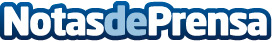 Literatura autoeditada, ¿el futuro de la novela española?La autoedición es una realidad y una tendencia creciente para miles de escritores que buscan una alternativa viable a la hora de lanzar sus publicaciones. Y rentable. Aunque no aparezcan en los informes. Según los datos de Actualidad Editorial, se estima que la cuota de mercado total para la autoedición en España podría situarse en torno al 8%Datos de contacto:Desirée Sánchez91 082 0048Nota de prensa publicada en: https://www.notasdeprensa.es/literatura-autoeditada-el-futuro-de-la-novela Categorias: Nacional Telecomunicaciones Literatura http://www.notasdeprensa.es